Order of Worship 
Introit Hymn: “Surely the Presence of the Lord is in this Place...” Call to Worship:		–  L:	I will praise Thee O Lord, with my whole heart.  I will show faith, all Thy marvelous works. ALL:	We will be glad and rejoice in Thee.  We will sing praises to Thy name O Thou Most High.Hymn “Let Earth and Heaven Combine. . .” [#  77 VIP, Verses 1,2 and 5]
Prayers of AdorationL:	Let us Pray.  Blessed are you Lord and God, in your love you create all things out of Nothing through your eternal wordR:	We glorify and adore youL:	Blessed are you Lord our God: in your love you redeemed the world. Through our Lord Jesus ChristR:	We glorify and adore you.L:	Blessed are you, Lord our God: in your love you empower your people. Through the gift of the Holy SpiritALL:	We glorify and adore you. AMENPrayers of Confession and PardonL:	Let us confess our sins before God. For our foolishness and our thoughtless use of the gifts of your creationR:	Lord have mercyL:	For our neglect of you, and our failure to care for others.R:	Christ have mercyL:	For our selfishness in prayer and our carelessness in worship.   R:	Lord have mercy  L:	For our sins in thoughts, words and deeds, for our failure to forgive and forget, For our rebellion to your will and purpose for our lives. R:	Christ have mercy L:	Let us sing, “Create in Me a Clean Heart”   Assurance of PardonL:	Go in peace and sin no more, your sins are forgiven youR:	Amen, Thanks be to GodPrayer of ThanksgivingL:	We thank you O God for the beauty of the world and for the life that we have been given.R:	Thanks be to you O God.L:	For gifts great and small, for all the blessings of this life, for food, friends, fellowship and familyR:	Thanks be you O God. L:	We thank you O God for Jesus Christ, for his suffering and death on the cross and his resurrection to new life. For the salvation he wrought for us, we bless you Lord.R:	Thanks be to you O GodL:	We thank you God for every blessing that we have received, for today and the blessings and joy you have in store for us today.ALL:	We give you thanks and praisePraise Time:   – FullJoy (Members of the Saxthorpe Praise Team)You Are Awesome in this Place Mighty GodHear My Cry (Medley)We Are Standing On Holy GroundMINISTRY OF THE WORD Collect: 			– Bro. Berrice EvansL: 	God of our pilgrimage, you have willed that the gate of mercy should stand open for those who trust in you: look upon us with your favour that we who follow the path of your will may never wander from the way of life; through Jesus Christ our Lord.  Amen.Old Testament:   Exodus 3:1–15	 – Bro. Berrice Evans Responsive Reading:   Psalm 105:1–6, 23 –26, 45b [VIP 627]  				Led by	 – Bro. Berrice EvansL:	1 O give thanks to the Lord, call on his name,
    make known his deeds among the peoples.R:	2 Sing to him, sing praises to him;
    tell of all his wonderful works.  L:	3 Glory in his holy name;
    let the hearts of those who seek the Lord rejoice. R:	4 Seek the Lord and his strength;
    seek his presence continually. L:	5 Remember the wonderful works he has done,
    his miracles, and the judgments he has uttered,R:	6 O offspring of his servant Abraham,[a]
    children of Jacob, his chosen ones.  L:	23 Then Israel came to Egypt;
    Jacob lived as an alien in the land of Ham. R:	24 And the Lord made his people very fruitful,
    and made them stronger than their foes,L:	25 whose hearts he then turned to hate his people,
    to deal craftily with his servants. R:	26 He sent his servant Moses,
    and Aaron whom he had chosen.  L:	45 that they might keep his statutes
    and observe his laws.
Praise the Lord!  Gloria Patri  Hymn “Sing We the King. . .” [# 56 VIP, Verses 1 and 4]Epistle: Romans 12:9–21   		–  Sis. Yvonne PattersonGospel: St. Matthew 16:21–28	–  Sis. Pamela NeveuHymn “Jesus the Name High Over All. . .” [# 49 VIP, Verses 1, 2 and 6]
SERMON: 	– Rev’d Philippe Neveu, (Manchester Circuit)Hymn of Reflection: “We Are One In the Spirit” [# 409 VIP]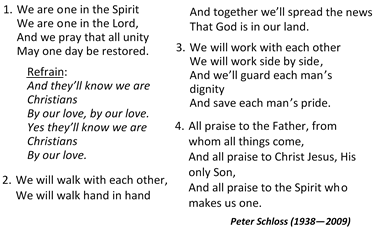 Prayers of Intercession: 	– Bro. Berrice Evans  L: 	We remember in prayer all the peoples of the world who seek liberty, equality, and human dignity. We lift up the needs of the hungry, the homeless, and the disadvantaged. Lord hear our prayer.R: 	And let our cry come unto youL: 	Lord, in this time of COVID19, we pray for all the front-line workers, first responders and persons affected by the Coronavirus. Keep them, good Lord, under the shadow of your mercy in this time of uncertainty and distress. Sustain and support the anxious and fearful, lift up all who are brought low; that we may rejoice in your comfort knowing that nothing can separate us from your love in Christ Jesus our Lord. Lord, hear our prayerR:	And let our cry come unto youL:	We pray for those who are guiding our nation at this time and shaping national policies. Continue to give them wisdom to make decisions that meet with your will. That they may maintain values which we hold dear. Lord, hear our prayerR:	And let our cry come unto youL:	We pray for our children and young people. May they find you in all they do using your childhood example to live from day to day. Lord, hear our prayer.R:	And let our cry come unto you.The Lord’s Prayer Announcements & Offertory Hymn “Whosoever Heareth . .” [# 185 VIP]  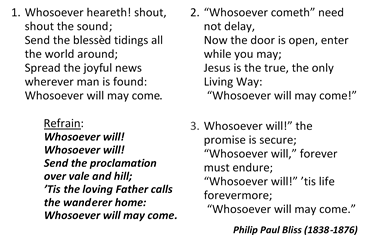 Benediction			– Rev’d Philippe Neveu  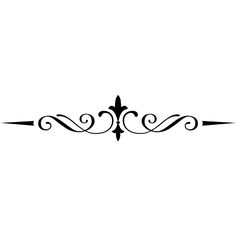 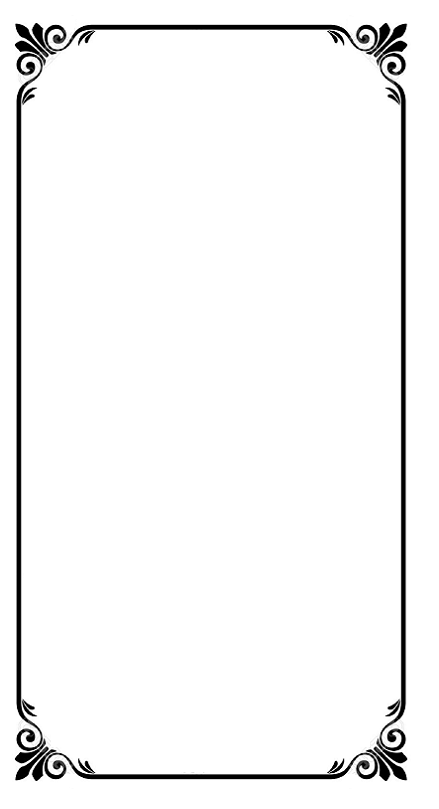 The Methodist Church in the Caribbean 
and the Americas (MCCA)Jamaica DistrictDistrict Theme:
Spreading scriptural holiness to reform the nation…
beginning with meMETHODIST VOICES IN WORD AND SONGTELEVISION MINISTRY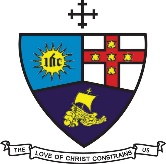 13th Lord’s Day After Pentecost Sunday, August 30, 2020DIVINE WORSHIPParticipating Clergy:Preacher:   	Rev’d Philippe Neveu    
                     		(Manchester Circuit)	Liturgist:   	Sis.  Camielle Michael-Patterson
(Coke Congregation. Coke Circuit)Organist:	Sis. Melrose DaviesAccompanist:	Bro. Andre TaylorChoristers:	Sis. Yvonne Brown
Sis. Lucette CargillSis. Valerie Hinds
Sis. Yvonne Patterson
		Praise Team:	Sis. Winsome Exell
Sis. Judy-Marie CampbellDistrict Bishop:  Rev’d Christine Gooden- BengucheDistrict Secretary:  Rev’d Dr. Wayneford McFarlaneA warm welcome to all worshippers!